Page 305. Exercice 9.Sur la figure ci-dessous, qui n'est pas à l'échelle, RE = 8 cm ; OM = 5 cm et ON = 25 cm. 
Les droites (RE) et (ST) sont parallèles. On souhaite calculer ST.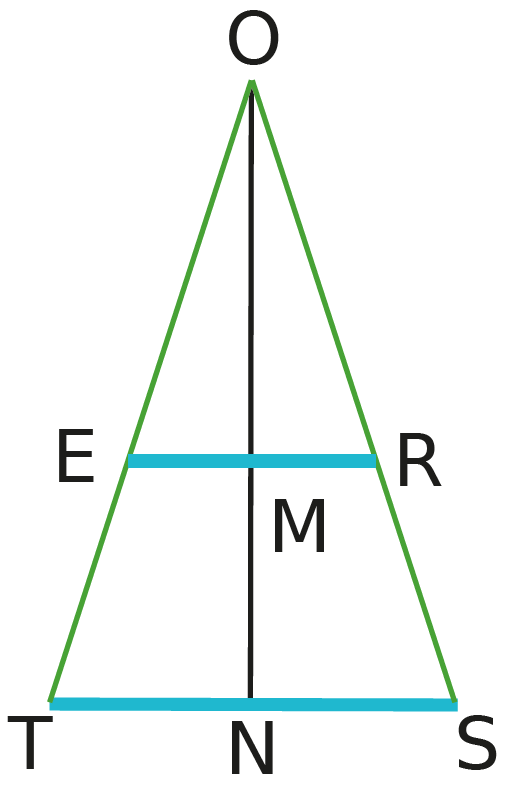 a. Montre que .b. Montre que .c. Que peux-tu en déduire pour  et  ?d. Calcule ST.